Name: ________________________________	Table #: ________	Period: __________	Date: ________Lesson 10.3A Quotient of Powers Property_ClassworkObjective: divide powers with the same base; simiplify expressions involving the quotient of powers. CC.SS.EE.1 Evaluate 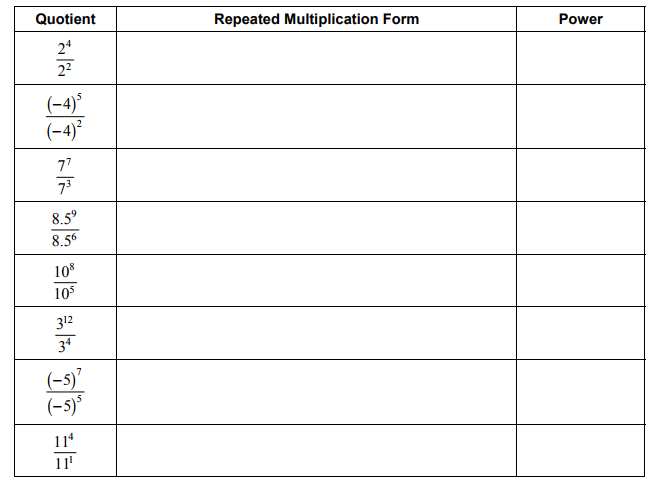 b. Describe the pattern in the table.  Then write a rule for dividing two powers that have the same base.KEEP THE BASE THE SAME AND ___________________ THE EXPONENTSADDITIONAL EXAMPLES BEFORE STARTING CLASSWORK:Simplify the expression.  Write your answer as a power.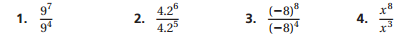 CW:  (10.3A) p. 426 #3 – 14 allRemember to copy down the problem, show your work, and check answers on p. A39